V.III. Психологическое здоровье ребенка в условиях семьиФорма проведения: родительское собрание в форме групповой работыЦель:сформировать у родителей понятие о здоровье как многоаспектной характеристике;показать роль стиля воспитания в сохранении здоровья семьи и профилактике отклонений в дальнейшем развитии ребёнка.Методы: лекция, мозговой штурм, работа в группахРассматриваемые вопросы: Понятие здоровья как многоаспектной характеристики. Факторы здоровья. Критерии физического, психического, социального и нравственного здоровья. Взаимосвязь психики и здоровья. Стили родительского воспитания и их влияние на сохранение здоровья ребенка и профилактику отклонений в его развитии.План занятия:Вводная часть.Основная часть.Мозговой штурм «Что такое здоровье».Групповая работа «Компоненты здоровья»Психосоматические заболевания детей.Психологический климат семьи.Стили семейного воспитанияГрупповая работа «Способы и средства поддержания здоровья семьи».Заключительная часть.Вводная частьВы - люди, у которых разное образование, разные судьбы, разные характеры, разные взгляды на жизнь, но есть то, что объединяет нас всех - это наши дети. Мальчишки и девчонки, которые могут стать нашим горем или радостью. Как и что нужно сделать, чтобы наши дети были счастливы? Чтобы однажды можно было сказать: «Жизнь состоялась». Из перечисленных на ваших листах выражений подчеркните то, которое на Ваш взгляд является самым важным для Вашего ребенка:1) отличная учеба;2) послушание;3) здоровье;4) хорошее поведение;5) уважительное отношение к старшим.Почти все из Вас выбрали «здоровье», и это не удивительно. Ведь здоровье – одна из важнейших ценностей человека. Недаром говорят: «Тысяча вещей нужно здоровому человеку и только одно больному – здоровье». Поэтому наша встреча посвящена проблеме сохранения психологического здоровья ребёнка в условиях семьи и профилактике отклонений в развитии ребёнка.Семья является важнейшим институтом становления человека как личности. Именно в ней ребёнок получает первый опыт общения, социального взаимодействия. На протяжении какого-то времени семья вообще является единственным местом получения такого опыта. Затем в жизнь человека включаются социальные институты такие, как детский сад, школа, улица. Однако и в это время семья продолжает оставаться одним из важнейших факторов социализации личности. В настоящее время подростки и молодёжь оказались в сложном положении. Разрушены ценностные ориентиры, утратилась связь между поколениями, резко изменились стереотипы поведения, СМИ и телевидение демонстрирует негативные примеры взаимоотношений между членами семьи, нестабильность в стране, неопределённость, сложности в трудоустройстве, стрессовые ситуации также оказывает отрицательное влияние. Всё это приводит к риску вовлечения детей в употреблении психоактивных веществ (ПАВ), что нередко ведет к ранней инвалидизации и смерти несовершеннолетних. Мозговой штурм «Что такое здоровье?»Здоровье – одна из важнейших ценностей человека. Это находит отражение в пословицах, поговорках, афоризмах, народной мудрости: «Здоровье не всё, но всё без здоровья ничто», «Здоров будешь - все добудешь», «Здоровье - всему голова, всего дороже», «Здоровье не купишь - его разум дарит», «Здоровье за деньги не купишь», «Тысячу вещей нужны здоровому человеку и только одно больному – здоровье» и другое.Прежде чем мы начнем разговор о психологическом здоровье семьи и ребенка, давайте определим, что же включается в понятие «здоровье». «Сейчас я вам предлагаю в течение 2 минут подумать и ответить на вопрос «Что значит здоровье лично для меня?» Затем каждый из Вас выскажется по кругу. Например: «Здоровье – это мои дети» или «Здоровье – это активность» и т.д. Желательно не повторяться и говорить то, что ещё не было озвучено».Каждый родитель говорит по кругу одно определение здоровья. Ведущий на доске или ватмане фиксирует все определения. Если родителей не очень много, можно попросить высказать свои определения по второму кругу.Всё, что вы сказали верно, здоровье - понятие многогранное и включает в себя различные аспекты жизнедеятельности человека. Определение здоровья, данное Всемирной организацией здравоохранения (далее – ВОЗ), звучит так:Здоровье – это состояние полного физического, психического и социального благополучия, а не просто отсутствие болезней или физических недостатков»Важным в определении здоровья является отношение к нему как к динамическому процессу, что допускает возможность управлять им.Основываясь на определении ВОЗ, выделяют следующие компоненты здоровья: физическое, психическое, социальное и нравственное здоровье.Групповая работа «Компоненты здоровья»Родители заранее разделены на группы, каждая из которых должна подобрать из предложенных вариантов критерии физического, психического, социального и нравственного здоровья, написанные на отдельных карточках, и обосновать свой выбор. Ведущий подводит итог:Здоровье физическое – это состояние, при котором у человека имеет место гармония физиологических процессов и максимальная адаптация к различным факторам внешней среды; это здоровье тела, рост и развитие органов и систем организма, физическая активность, выносливость, устойчивый иммунитет;Здоровье психическое включает способность адекватно реагировать на внешние и внутренние раздражители; общий душевный комфорт, адекватное поведение, умение управлять своими эмоциональными состояниями, преодолевать стресс, это психическая активность, потребность в саморазвитии, в познании себя.Здоровье социальное – гармоничное отношение личности в социальной структуре общества, деятельное отношение человека к миру, социальная активность, благополучные отношения с окружающими, наличие дружеских связей, усвоение правил и ценностей общества, принадлежность к определенной социальной группе, достаточно высокий социальный статус, адекватная самооценка, развитая эмпатия (умение понимать других людей).Здоровье нравственное – система ценностей, установок и мотивов поведения индивида в обществе, этические нормы, правила поведения, духовность, связанная с общечеловеческими истинами добра, любви, милосердия, красоты.Важно отметить, что все составляющие здоровья взаимосвязаны и нарушения в одном из компонентов приводит к возникновению нарушений в другом. Так, если, например, человек узнает, что у него рак, то это приводит не только к изменению в органах и тканях, но и к изменению эмоционального состояния, его отношений с окружающими (человек замыкается, меньше общается, а возможно и наоборот), изменяется и система ценностей. В этом случае говорят о связи психики и соматики (тела).Психосоматические заболевания детейПсихосоматические заболевания, в том числе и у детей, - ведущая медико-социальная проблема века. Неуклонно возрастает число детей, страдающих бронхиальной астмой и сахарным диабетом, заболеваниями желудочно-кишечного тракта и желчного пузыря, болезнями мочевыводящих путей, расстройствами со стороны сердечно-сосудистой системы, нейродермитом и многим другим. Все это - психосоматические заболевания, когда психическое и соматическое (телесное) неразрывно связаны в происхождении и клинической картине заболеваний. (Приложение 1). К классическим психосоматическим заболеваниям, называемым «святой семеркой» («Hollyseven»), относят болезни, роль психологических факторов, в развитии которых считается доказанной:гипертония,язвенная болезнь 12-перстной кишки,бронхиальная астма, сахарный диабет, нейродермиты (экзема, псориаз),ревматоидный артрит,язвенный колит.Первые проявления психосоматических состояний взрослого человека, как правило, имеют корни в детском возрасте.Причины появления психосоматических заболеваний у детей сложны. Та или иная система организма ребенка может оказаться врожденно или прижизненно ослабленной. Однако во всех случаях при психосоматических заболеваниях на первое место как их основная причина выходят неблагоприятные особенности формирующейся личности, препятствующие нормальной адаптации ребенка в дошкольных учреждениях и в школе, среди сверстников, и тягостные переживания, психическая травматизация.Нервничают, нестабильны родители - нервничает и нестабилен ребенок. Напряжен темп жизни матери - торопят, тормошат, рано поднимают с постели и ребенка. Чрезвычайно перегружена школьная программа, и дети проводят за партой, письменным столом восемь-десять часов в сутки. Задается темп учебы, непосильный для медлительных, ослабленных и уставших. Усложняются семейные отношения, а страдают от этого в первую очередь дети. Усложняются и отношения между детьми, отражая напряженность межличностных отношений взрослых. Родители требуют успешного усвоения всех предметов, а у детей различны способности к ним. Взрослые выбирают профессию по склонностям и способностям, а дети должны успевать и по гуманитарным, и по точным предметам. Один ребенок плачет перед уроком математики, другой - перед уроком литературы или физкультуры. Взрослый может уйти, убежать от невыносимой для него ситуации на работе или в семье, а ребенку этого не дано. И дети страдают, страдают более чем взрослые. И детство, которое должно быть счастливым, счастливое отнюдь не у всех детей.Одни дети протестуют, отказываются посещать школу, агрессивны в семье; другие капитулируют, пассивны и как бы глупеют, соглашаясь на роль «несчастья семьи, дурачка»; третьи испытывают страхи, впадают в невроз; четвертые, не зная счастья и безмятежности детства, включаются в борьбу за отличную успеваемость, за первенство в классе, за престижную школу, за лидерство. Но все они без исключения страдают от этого.Ситуация, когда родители, если у ребенка болен желудок, убеждены в необходимости лечения только желудка, забывая, что нет изолированно больного желудка в целостном организме, непростительна. Забывая о неразрывной связи психического и телесного, используют лекарства «для желудка», держат ребенка на диете, добиваются путевки на курорт, но, оставляя в неприкосновенности основную причину болезни - переживания ребенка, не излечивают, а лишь залечивают его психосоматическое заболевание, поскольку это не желудок плохо переваривает пищу.К возникновению психосоматического риска ведет, прежде всего, неправильное воспитание. Можно выделить следующие типы «неправильного «воспитания:эгоцентрическое воспитание;воспитание по типу неприятия;сверхсоциализация ребёнка;тревожно-мнительное воспитание.Что же следует предпринять родителям?Они должны своевременно заметить начало психосоматического развития. Необходимо устранить неправильное воспитание, начиная перевоспитание с самих себя. Других путей нет. Врачи древневосточной медицины справедливо полагали, что каждая отрицательная эмоция имеет в организме своего адресата. Гнев, например, разрушает печень и желчный пузырь, тоска и печаль - легкие, тревога - сердце, страх - почки и т.д. Современная психосоматическая медицина безоговорочно признает пагубное влияние отрицательных эмоций на внутренние органы, и причина большинства болезней человека прямо или косвенно связана с тягостными переживаниями.Самое важное в профилактике психосоматических болезней - предотвратить рождение болезнетворной неудовлетворенности. Естественно, с целью профилактики психосоматических заболеваний родители непрестанно учат ребенка не создавать проблем на пустом месте, а разрешать их, если они возникают. Это трудно и для взрослого, но в этом состоит умственное воспитание и этому учат с раннего возраста. Речь идет о тех доверительных, добрых и умных беседах с детьми, которые ведет отец с сыном, а мать с дочерью с пяти лет. Беседы базируются на конкретных случаях, которыми так богата жизнь. Это не нравоучения, а доступный ребенку анализ ситуаций. Родители, например, говорят: «Ну, вот ты обидел Петю, и Петя больше к тебе не придет. Надо идти мириться...». Или: «Не плач, а сделай еще раз, и у тебя все получится...». Тут и сказки с ясным смыслом, и примеры из жизни, и, главное, пример собственного поведения как лучшее воспитание. Умению разрешать проблемы учат уже в колыбели, когда ручку младенца направляют к желаемому предмету и помогают ему. Вся проблема в том, чтобы не делать это молча, а объяснять, как добрый учитель, чтобы не делать за ребенка то, что он способен сделать сам.Ребенка учат преодолевать препятствия, неудачи и боль. Итак, все, что касается здоровья и болезни ребенка, очень непросто. Но любовь к нему рождает в родителях ту мудрость, которую называют мудростью сердца. И, поняв дитя сердцем, возможно, не только предотвратить психосоматическое заболевание, но и излечить его.Психологический климат семьиБольшинство психологов считают, что психологическое здоровье или нездоровье ребёнка неразрывно связано с психологической атмосферой, или климатом семьи, и зависит от характера взаимоотношений в семье. Психологический климат семьи можно определить как характерный для той или иной семьи более или менее устойчивый эмоциональный настрой, который является следствием семейной коммуникации.Психологический климат в семье определяет устойчивость внутрисемейных отношений, оказывает решительное влияние на развитие, как детей, так и взрослых. Он не является чем-то неизменным, данным раз и навсегда. Его создают члены каждой семьи, и от их усилий зависит, каким он будет, благоприятным или неблагоприятным. Так для благоприятного психологического климата характерны следующие признаки: сплоченность, возможность всестороннего развития личности каждого ее члена, высокая доброжелательная требовательность членов семьи друг к другу, чувство защищенности и эмоциональной удовлетворенности, гордость за принадлежность к своей семье, ответственность. В семье с благоприятным психологическим климатом каждый ее член относится к остальным с любовью, уважением и доверием, к родителям - еще и с почитанием, к более слабому - с готовностью помочь в любую минуту. Важными показателями благоприятного психологического климата семьи являются стремление ее членов проводить свободное время в домашнем кругу, беседовать на интересующие всех темы, вместе выполнять домашнюю работу, подчеркивать достоинства и добрые дела каждого, и одновременная открытость семьи, её широкие контакты. Такой климат способствует гармонии, снижению остроты возникающих конфликтов, снятию стрессовых состояний, повышению оценки собственной социальной значимости и реализации личностного потенциала каждого члена семьи Исходной основой благоприятного климата семьи являются супружеские отношения. Совместная жизнь требует от супругов готовности к компромиссу, умения считаться с потребностями партнера, уступать друг другу, развивать в себе такие качества, как взаимное уважение, доверие, взаимопонимание.Когда члены семьи испытывают тревожность, эмоциональный дискомфорт, напряженность, отчуждение, и даже конфликтность межличностных отношений, когда члены семьи относятся отрицательно один к другому, им присуще чувство незащищенности в этом случае говорят о неблагоприятном психологическом климате в семье. Все это препятствует выполнению семьей одной из главных своих функций - психотерапевтической, снятия стресса и усталости, а также ведет к депрессиям, ссорам, психической напряженности, дефициту в положительных эмоциях. Если члены семьи не стремятся изменить такое положение к лучшему, то само существование семьи становится проблематичным.Основным условием нормального психосоциального развития ребёнка признается спокойная и доброжелательная обстановка, создаваемая благодаря постоянному присутствию родителей, которые внимательно относятся к эмоциональным потребностям ребёнка, беседуют с ним, поддерживают дисциплину, осуществляют необходимое наблюдение.Характер внутрисемейных отношений, нравственно-психологический климат семьи оказывают большое влияние на становление личности ребенка. Усваивая нормы поведения и отношений родителей, дети начинают в соответствии с ними строить свои отношения с близкими людьми, а затем переносят навыки этих отношений и на окружающих людей, товарищей, учителей. Если же в семье нет единства в воспитании ребенка, если нарушаются важные педагогические принципы уважения к ребенку и требовательности к нему, то создается почва для неправильного становления характера человека.Эксперты ВОЗ на основе анализа результатов многочисленных исследований в различных странах убедительно показали, что нарушения психического здоровья гораздо чаще отмечаются у детей, которые страдают от недостаточного общения со взрослыми и их враждебного отношения, а также у детей, которые растут в условиях семейного разлада. У детей в те или иные периоды под влиянием определенных ситуаций могут появиться нарушения эмоциональной сферы или поведения. Например, могут возникнуть беспричинные страхи, нарушения сна, нарушения, связанные с приемами пищи и пр. Обычно эти нарушения носят временный характер. У некоторых же детей они проявляются часто, упорно и приводят к социальной дезадаптации. Такие состояния могут быть определены как психические расстройства.Неврозы у детей не возникают, если родители вовремя справляются со своими личными проблемами и поддерживают теплые взаимоотношения в семье, любят детей и добры к ним, отзывчивы к их нуждам и запросам, просты и непосредственны в обращении, позволяют детям выражать свои чувства и вовремя стабилизируют возникающие у них нервные напряжения, действуют согласовано в вопросах воспитания, принимая во внимание соответствующие полу ориентации и увлечения детей.«Стили семейного воспитания»Стиль семейного воспитания и родительские установки определяют особенности личности и поведения ребенка. В родительской позиции выделяются две важнейшие переменные - эмоциональное принятие и контроль. (приложение 2).От стиля отношения родителей к ребенку зависят воспитательная и эмоциональная функция семьи. Выделяют 4 стиля отношений:авторитетный (принимающий, демократический);авторитарный (отвергающий ребенка, деспотичный, враждебный);либеральный (бесконтрольный, попустительский);индифферентный (властный, бессердечный, иногда наблюдается полное безразличие к ребенку). Авторитетный стильРодители признают и поощряют растущую автономию своих детей. Отношения теплые. Открыты для общения и обсуждения с детьми установленных правил поведения; допускают изменения своих требований в разумных пределах. Миры взрослого пересекаются, но перекрывают друг друга. Ребенок и взрослый имеют общие интересы, цели, но и свои личные потребности; они равны, уважают друг друга. 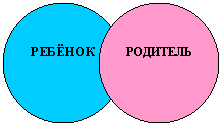 Авторитарный стильОтношения холодные. Отдают приказания и ждут, что они будут в точности выполнены. Закрыты для постоянного общения с детьми; устанавливают жесткие требования и правила, не допускают их обсуждения; позволяют детям лишь в незначительной степени быть независимыми от них. Ребенок «внутри», родитель подавляет ребенка, контролирует всю его жизнь. 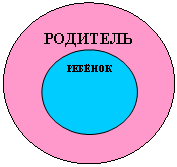 Либеральный стильСлабо или совсем не регламентируют поведение ребенка; безусловная родительская любовь. Отношения теплые. Открыты для общения с детьми, однако доминирующее направление коммуникации - от ребенка к родителям; детям предоставлен избыток свободы при незначительном руководстве родителей; родители не устанавливают каких-либо ограничений; дети буквально садятся на шею родителям. Вся жизнь родителя подчинена нуждам и потребностям ребенка, его прихотям, своей жизни родитель не имеет.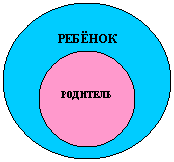 Индифферентный стильНе устанавливают для детей никаких ограничений; безразличны к собственным детям. Закрыты для общения; из-за обремененности собственными проблемами не остается сил на воспитание детей; родители проявляют безразличие к жизни ребенка. Их миры существуют параллельно и не пересекаются, у каждого своя личная жизнь, свои проблемы и неудачи. 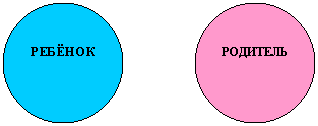 Групповая работа «Последствия стилей воспитания для ребёнка»Каждой группе дается один из стилей воспитания (на карточках даётся графическое изображение и описание стиля) (Приложение 3). В течение 5 минут группе необходимо подумать и ответить на вопрос «Какие качества сформируются в ребенке при данном стиле воспитания?», «К каким последствиям для ребенка приведет данный группе стиль воспитания? Приблизительные ответы на вопросы. Ведущий подводит итог после выступлений всех групп.Тест «Стратегии семейного воспитания»С помощью этого нехитрого теста попробуйте оценить свою собственную стратегию семейного воспитания. Из 4-х вариантов ответа выберите наиболее предпочтительный для Вас. Диагностика проводится анонимно. (Приложение 4).ОБРАБОТКА РЕЗУЛЬТАТОВ.Отметьте в таблице выбранные вами варианты ответов и определите их соответствие одному из типов родительского поведения. Чем больше преобладание одного из типов ответов, тем более выражен в вашей семье определенный стиль воспитания. Если среди Ваших ответов не преобладает какая-то одна категория, то речь, вероятно, идет о противоречивом стиле воспитания, когда отсутствуют четкие принципы, и поведение родителей диктуется сиюминутным настроением. Постарайтесь понять, каким же Вы все-таки хотите видеть своего ребенка, а также самого себя как родителя.Авторитетный стиль. Вы осознаете свою важную роль в становлении личности ребенка, но и за ним самим признаете право на саморазвитие. Трезво понимаете, какие требования необходимо диктовать, какие обсуждать. В разумных пределах готовы пересматривать свои позиции.Авторитарный стиль. Вы хорошо представляете, каким должен вырасти ваш ребенок, и прилагаете к этому максимум усилий. В своих требованиях вы, вероятно, очень категоричны и неуступчивы. Неудивительно, что ребенку порой неуютно под вашим контролем. Либеральный стиль. Вы высоко цените своего ребенка, считаете простительными его слабости. Легко общаетесь с ним, доверяете ему, не склонны к запретам и ограничениям. Однако стоит задуматься: по плечу ли ребенку такая свобода? Индифферентный стиль. Проблемы воспитания не являются для вас первостепенными, поскольку у вас иных забот немало. Свои проблемы ребенку в основном приходится решать самому. А ведь он вправе рассчитывать на большее участие и поддержку с Вашей стороны.Групповая работа «Способы и средства поддержания здоровья семьи»В течение 5 минут определить, какие существуют средства и способы поддержания здоровья семьи как комплексного понятия.«Если хочешь воспитать своего ребенка здоровым, сам иди по пути здоровья, иначе его некуда будет вести!».«Берегите здоровье смолоду!» - эта пословица имеет глубокий смысл. Формирование здорового образа жизни должно начинаться с рождения ребенка для того чтобы у человека уже выработалось осознанное отношение к своему здоровью. Условия, от которых зависит направленность формирования личности ребенка, а также его здоровье, закладываются в семье. То, что прививают ребенку с детства и отрочества в семье в сфере нравственных, этических и других начал, определяет все его дальнейшее поведение в жизни, отношение к себе, своему здоровью и здоровью окружающих.Семья – это социальный институт, участвующий в формировании личности человека. Каждый человек, рождаясь, имеет генетически заданные способности, однако личностью он становится, пройдя социализацию. Первыми в процесс социализации включается семья. Через родителей ребенок учится социально опосредовать свои телесные и психические функции. Если родители соматически и психически здоровы, ведут здоровый образ жизни, то процесс социализации функций ребенка будет успешен. Однако если родители болеют, то ребенок может копировать как сами симптомы, так и способы реагирования на болезнь, усваивая семейные стереотипы здоровья и болезни. Поэтому медики часто сталкиваются с детьми, чьи симптомы схожи с заболеваниями их родных не только потому, что есть фактор наследственной слабости систем органов, но и потому, что дети подражают своим близким. Однако, если, несмотря на заболевания, родные демонстрируют направленность на здоровый образ жизни, желание справиться с болезненными ощущениями, то ребенок учится правильным способам сохранения и поддержания своего здоровья.Готовность к здоровому образу жизни не возникает сама собой, а формируется у человека с ранних лет, прежде всего внутри семьи, в которой родился и воспитывался ребенок. Однако рассказы и нравоучения взрослых не вызовут у малыша стойкой потребности в здоровом образе жизни. А значит, прежде чем научить ребенка, эту потребность родители должны выработать у себя. После этого на первый план в семейном воспитании выходит вопрос о средствах формирования культуры здоровья детей. К этим средствам относятся: деятельность, общение, отношения.Деятельность – основной фактор развития человека и она должна быть направлена на пользу человека.Общение как атрибут деятельности повышает её воспитательный эффект.Связующим звеном между деятельностью и общением выступают отношения. Они должны носить ярко гуманистический характер, используя оба механизма взаимодействия с ребенком:1-й механизм: Поощряя определённое поведение ребёнка по сохранению и укреплению своего здоровья и здоровья окружающих, наказывая его за нарушение и невыполнение тех или иных здоровьесберегающих правил, родители внедряют в сознание ребёнка систему ценностных установок и норм культуры здоровья.2-й механизм: идентификация - подражание своим родителям, ориентация на родительский пример. Замечу, что родители не всегда демонстрируют пример здорового образа жизни (Например, утренняя зарядка: детей заставляем делать, а сами?).Задача родителей - донести значение ежедневной заботы о своем здоровье до сознания своего ребенка, обучить искусству укрепления здоровья. Искусство это осваивается детьми в процессе совместной деятельности с родителями. Родителям необходимо не направлять детей на путь здоровья, а вести их за собой по этому пути своим примером.
Какие же формы совместного отдыха детей и родителей, способствующих формированию ЗОЖ, можно выделить?Совместная интеллектуальная деятельность: интеллектуальные семейные игры, разгадывание кроссвордов, ребусов, загадок, составление собственных кроссвордов и др.Совместная творческая деятельность: оформление поздравления родственникам, подготовка квартиры к празднику, выполнение каких-либо художественных работ и др.Совместная трудовая деятельность: уборка в квартире, благоустройство территории вокруг своего дома, выполнение работ на приусадебном участке и др.Совместная спортивная деятельность: посещение тренажерного зала, бассейна, спортивные занятия на стадионе всей семьей, лыжные семейные прогулки и др.Совместные подвижные, сюжетно-ролевые игры.Формируя здоровый образ жизни ребенка, семья должна привить ребенку следующие основные знания, навыки и умения:- знание основных частей тела и внутренних органов, их расположение и роль в жизнедеятельности организма человека;- умение измерять рост, массу тела, определять частоту своего пульса и дыхания, понимание значения определения этих показателей для контроля за состоянием здоровья и его коррекции;- понимание значения ЗОЖ для личного здоровья, хорошего самочувствия, успехов в учебе;- знание правил личной гигиены, гигиены жилых и учебных помещений, одежды, обуви и др.;- умение правильно строить режим дня и выполнять его;- знание основных правил рационального питания с учетом возраста;- понимание значения двигательной активности для развития здорового организма;- знание правил профилактики заболеваний позвоночника, стопы, органов зрения, слуха и других;- знание основных природных факторов, укрепляющих здоровье, и правил их использования;- знание правил сохранения здоровья от простудных и некоторых других инфекционных заболеваний;- умение анализировать опасные ситуации, прогнозировать последствия и находить выход из них;- умение оказывать простейшую помощь при небольших порезах, ушибах, ожогах, обморожениях;- знание лечебных учреждений, где возможно получить помощь в случае болезни;- умение взаимодействовать с окружающей средой, понимать, при каких условиях среда обитания (дом, класс, улица, дорога, лес) безопасна для жизни.Родителям необходимо также знать критерии эффективности воспитания ЗОЖ:- положительная динамика физического состояния вашего ребенка;- уменьшение заболеваемости;- формирование у ребенка умений выстраивать отношения со сверстниками, родителями и другими людьми;- снижение уровня тревожности и агрессивности.Тихая полноводная река, в ней купаются дети, не умеющие хорошо плавать. Впереди – огромный водопад. Неожиданно течение подхватывает и уносит детей. Они оказываются в падающем потоке воды, рискуя разбиться и погибнуть, а мы, взрослые, стоим внизу, протягиваем руки и пытаемся их спасти, в то время как все мы должны были бы быть наверху, где спокойное течение и учить их плавать. Если перенести данную метафору в область здоровья, то река – это образ жизни, и наша общая задача – научить каждого ребенка безопасному плаванию по ней, всячески помогая ему в выборе стиля жизни, способствующего укреплению и сохранению здоровья.Заключительная частьЖелающие родители высказываются по поводу семинара, форме проведения, полезности обсуждаемой информации. Психологи желают родителям терпения и здоровья их семьям.